En hommage à Véra Moore (1896-1997)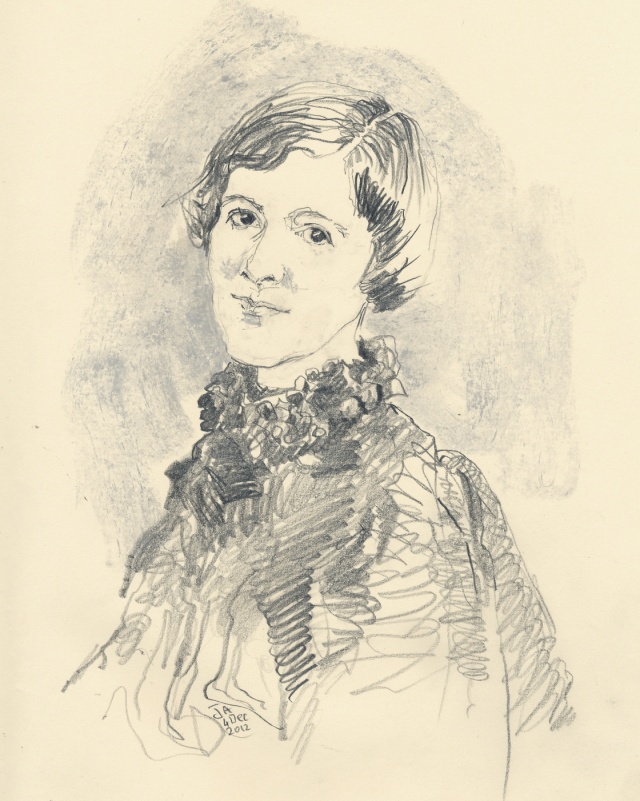 Frédéric Chopin (1810-1849)Ballade no. 4 op. 52Deux Nocturnes op. 48Scherzo no. 3 op. 39Trois Mazurkas op. 59Polonaise op. 44Nocturne op. 55 no. 2Alexandre Scriabine (1871-1915)Sonate no. 5 op. 53
